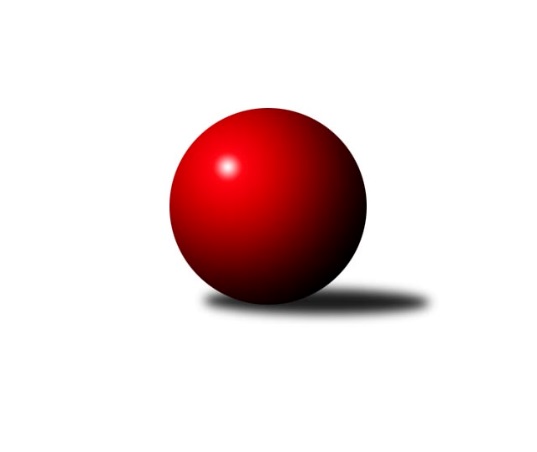 Č.16Ročník 2013/2014	15.3.2014Nejlepšího výkonu v tomto kole: 1739 dosáhlo družstvo: TJ Nové Město n.M.3. KLZ B 2013/2014Výsledky 16. kolaSouhrnný přehled výsledků:TJ Jiskra Otrokovice	- TJ Nový Jičín˝C˝	4:2	1562:1495	6.0:2.0	15.3.KK Šumperk	- HKK Olomouc ˝B˝	2:4	1599:1637	5.0:3.0	15.3.TJ Nové Město n.M.	- KK Vyškov˝B˝	6:0	1739:1616	6.0:2.0	15.3.Tabulka družstev:	1.	KK Šumperk	16	11	0	5	59.0 : 37.0 	77.0 : 51.0 	 1593	22	2.	TJ Nové Město n.M.	16	10	1	5	63.0 : 33.0 	75.5 : 52.5 	 1635	21	3.	TJ Jiskra Otrokovice	16	9	2	5	50.0 : 46.0 	65.0 : 63.0 	 1579	20	4.	HKK Olomouc ˝B˝	16	7	2	7	46.0 : 50.0 	61.5 : 66.5 	 1599	16	5.	KK Vyškov˝B˝	16	4	2	10	36.0 : 60.0 	51.5 : 76.5 	 1539	10	6.	TJ Nový Jičín˝C˝	16	3	1	12	34.0 : 62.0 	53.5 : 74.5 	 1535	7Podrobné výsledky kola:	 TJ Jiskra Otrokovice	1562	4:2	1495	TJ Nový Jičín˝C˝	Františka Petříková	 	 205 	 199 		404 	 2:0 	 386 	 	190 	 196		Eva Telčerová	Renata Mikulcová st.	 	 214 	 205 		419 	 2:0 	 325 	 	165 	 160		Jana Hájková	Zdeňka Nováková	 	 177 	 188 		365 	 1:1 	 393 	 	206 	 187		Jana Hrňová	Milena Vajdíková *1	 	 168 	 206 		374 	 1:1 	 391 	 	197 	 194		Iva Volnározhodčí: střídání: *1 od 51. hodu Jana BednaříkováNejlepší výkon utkání: 419 - Renata Mikulcová st.	 KK Šumperk	1599	2:4	1637	HKK Olomouc ˝B˝	Pavlína Gerešová	 	 174 	 176 		350 	 0:2 	 432 	 	239 	 193		Libuše Mrázová	Markéta Straková	 	 204 	 233 		437 	 2:0 	 398 	 	182 	 216		Věra Zmitková	Olga Sedlářová	 	 194 	 195 		389 	 2:0 	 383 	 	191 	 192		Alena Machalíčková	Bedřiška Šrotová	 	 218 	 205 		423 	 1:1 	 424 	 	211 	 213		Šárka Tögelovározhodčí: Nejlepší výkon utkání: 437 - Markéta Straková	 TJ Nové Město n.M.	1739	6:0	1616	KK Vyškov˝B˝	Tereza Buďová	 	 210 	 222 		432 	 2:0 	 403 	 	193 	 210		Ludmila Tomiczková	Michaela Vaníčková	 	 225 	 225 		450 	 1:1 	 433 	 	229 	 204		Jitka Usnulová	Anna Kuběnová	 	 202 	 217 		419 	 1:1 	 406 	 	210 	 196		Běla Omastová	Libuše Kuběnová	 	 203 	 235 		438 	 2:0 	 374 	 	201 	 173		Jana Nytrovározhodčí: Nejlepší výkon utkání: 450 - Michaela VaníčkováPořadí jednotlivců:	jméno hráče	družstvo	celkem	plné	dorážka	chyby	poměr kuž.	Maximum	1.	Tereza Buďová 	TJ Nové Město n.M.	432.13	297.9	134.3	5.1	5/6	(457)	2.	Libuše Mrázová 	HKK Olomouc ˝B˝	431.72	293.0	138.7	4.7	6/6	(477)	3.	Anna Kuběnová 	TJ Nové Město n.M.	417.04	290.3	126.8	5.7	6/6	(457)	4.	Ludmila Mederová 	KK Šumperk	416.61	284.4	132.2	4.7	6/6	(471)	5.	Barbora Macháčková 	TJ Nové Město n.M.	414.15	281.1	133.1	4.1	5/6	(450)	6.	Františka Petříková 	TJ Jiskra Otrokovice	407.29	284.0	123.3	9.1	6/6	(448)	7.	Iva Volná 	TJ Nový Jičín˝C˝	407.08	284.7	122.4	8.2	6/6	(448)	8.	Věra Zmitková 	HKK Olomouc ˝B˝	406.31	281.7	124.6	5.8	6/6	(439)	9.	Michaela Vaníčková 	TJ Nové Město n.M.	403.71	277.6	126.1	6.6	4/6	(467)	10.	Bedřiška Šrotová 	KK Šumperk	403.70	282.9	120.8	8.0	5/6	(423)	11.	Jana Hrňová 	TJ Nový Jičín˝C˝	402.79	283.8	119.0	7.6	6/6	(427)	12.	Hana Likavcová 	KK Šumperk	397.28	276.4	120.9	7.8	6/6	(450)	13.	Jitka Usnulová 	KK Vyškov˝B˝	396.04	283.6	112.4	9.3	6/6	(433)	14.	Libuše Kuběnová 	TJ Nové Město n.M.	395.06	275.9	119.1	8.3	6/6	(438)	15.	Alena Machalíčková 	HKK Olomouc ˝B˝	393.06	276.4	116.6	8.4	6/6	(446)	16.	Běla Omastová 	KK Vyškov˝B˝	390.11	274.5	115.6	9.0	6/6	(426)	17.	Jana Bednaříková 	TJ Jiskra Otrokovice	389.25	270.8	118.4	7.1	6/6	(427)	18.	Šárka Tögelová 	HKK Olomouc ˝B˝	384.40	270.7	113.7	9.3	6/6	(427)	19.	Ludmila Tomiczková 	KK Vyškov˝B˝	383.38	275.9	107.5	10.3	4/6	(403)	20.	Zdeňka Nováková 	TJ Jiskra Otrokovice	381.27	277.7	103.6	11.7	5/6	(418)	21.	Eva Telčerová 	TJ Nový Jičín˝C˝	380.60	273.6	107.0	11.3	5/6	(409)	22.	Renata Mikulcová  st.	TJ Jiskra Otrokovice	380.42	266.1	114.3	8.5	4/6	(419)	23.	Olga Sedlářová 	KK Šumperk	376.31	263.8	112.6	7.9	6/6	(420)	24.	Jana Nytrová 	KK Vyškov˝B˝	370.81	265.6	105.2	10.1	6/6	(395)	25.	Jana Hájková 	TJ Nový Jičín˝C˝	350.44	256.5	93.9	14.5	4/6	(388)		Tereza Divílková 	TJ Jiskra Otrokovice	463.00	320.0	143.0	2.0	1/6	(463)		Martina Ančincová 	TJ Jiskra Otrokovice	458.50	302.5	156.0	3.5	2/6	(463)		Nikola Macháčková 	TJ Nové Město n.M.	426.00	310.0	116.0	10.0	1/6	(426)		Milana Alánová 	KK Vyškov˝B˝	420.50	296.5	124.0	4.0	1/6	(430)		Kateřina Petková 	KK Šumperk	419.17	288.3	130.8	6.2	3/6	(438)		Šárka Pavlištíková 	TJ Nový Jičín˝C˝	419.00	287.0	132.0	11.0	1/6	(419)		Jana Kurialová 	KK Vyškov˝B˝	410.00	303.0	107.0	8.0	1/6	(410)		Jana Kovářová 	KK Vyškov˝B˝	401.61	276.7	124.9	5.6	3/6	(466)		Pavlína Gerešová 	KK Šumperk	399.06	269.3	129.7	8.2	3/6	(422)		Markéta Straková 	KK Šumperk	397.25	285.3	112.0	8.8	2/6	(437)		Milena Vajdíková 	TJ Jiskra Otrokovice	388.50	276.3	112.2	10.6	2/6	(439)		Kateřina Radinová 	TJ Nový Jičín˝C˝	382.00	270.4	111.6	9.6	3/6	(410)		Růžena Loučková 	TJ Nové Město n.M.	378.83	265.7	113.2	10.7	3/6	(398)		Bohuslava Fajdeková 	HKK Olomouc ˝B˝	377.00	274.5	102.5	12.5	2/6	(397)		Jaromíra Škrobová 	HKK Olomouc ˝B˝	365.00	258.5	106.5	9.5	1/6	(367)		Vladimíra Kyprová 	KK Vyškov˝B˝	356.00	278.0	78.0	17.0	1/6	(356)		Pavla Vondřichová 	KK Vyškov˝B˝	344.00	247.0	97.0	15.0	1/6	(344)		Marie Říhová 	HKK Olomouc ˝B˝	341.00	236.0	105.0	7.0	1/6	(341)		Eva Birošíková 	TJ Nový Jičín˝C˝	326.00	250.0	76.0	17.5	2/6	(330)		Jana Pelikánová 	TJ Nový Jičín˝C˝	314.00	235.0	79.0	17.0	1/6	(314)Sportovně technické informace:Starty náhradníků:registrační číslo	jméno a příjmení 	datum startu 	družstvo	číslo startu
Hráči dopsaní na soupisku:registrační číslo	jméno a příjmení 	datum startu 	družstvo	Program dalšího kola:17. kolo22.3.2014	so	9:00	TJ Jiskra Otrokovice - TJ Nové Město n.M.	22.3.2014	so	10:00	TJ Nový Jičín˝C˝ - HKK Olomouc ˝B˝	22.3.2014	so	12:30	KK Vyškov˝B˝ - KK Šumperk	Nejlepší šestka kola - absolutněNejlepší šestka kola - absolutněNejlepší šestka kola - absolutněNejlepší šestka kola - absolutněNejlepší šestka kola - dle průměru kuželenNejlepší šestka kola - dle průměru kuželenNejlepší šestka kola - dle průměru kuželenNejlepší šestka kola - dle průměru kuželenNejlepší šestka kola - dle průměru kuželenPočetJménoNázev týmuVýkonPočetJménoNázev týmuPrůměr (%)Výkon4xMichaela VaníčkováNové Město n.M.4501xMarkéta StrakováŠumperk109.564374xLibuše KuběnováNové Město n.M.4388xLibuše MrázováOlomouc B108.314322xMarkéta StrakováŠumperk4372xRenata Mikulcová st.Otrokovice107.84193xJitka UsnulováVyškov B4333xMichaela VaníčkováNové Město n.M.107.634508xLibuše MrázováOlomouc B4321xŠárka TögelováOlomouc B106.3142410xTereza BuďováNové Město n.M.4324xBedřiška ŠrotováŠumperk106.05423